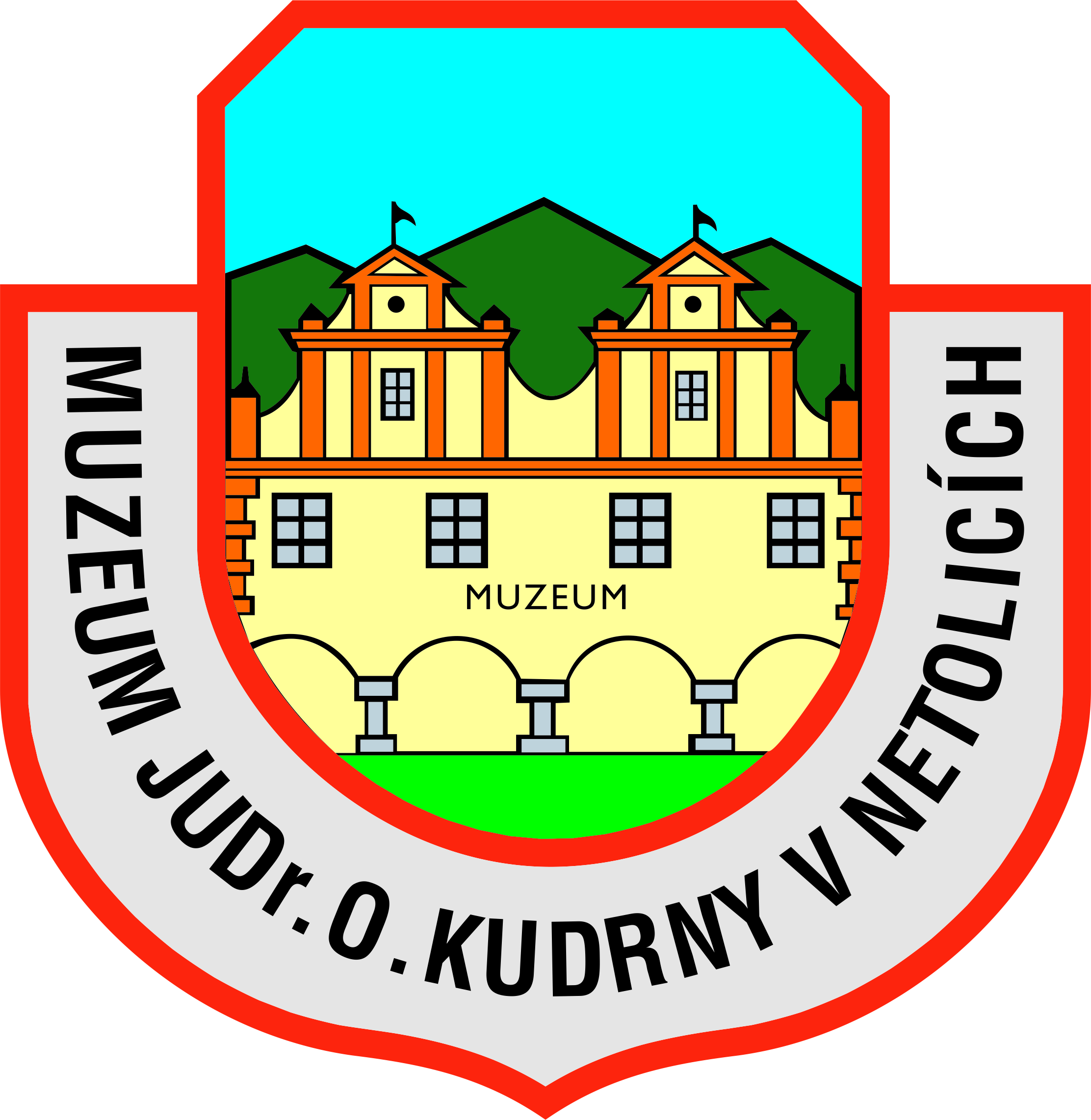 prodejní výstavaHelena Voldřichová ŠandováOBRÁZKY PRO RADOST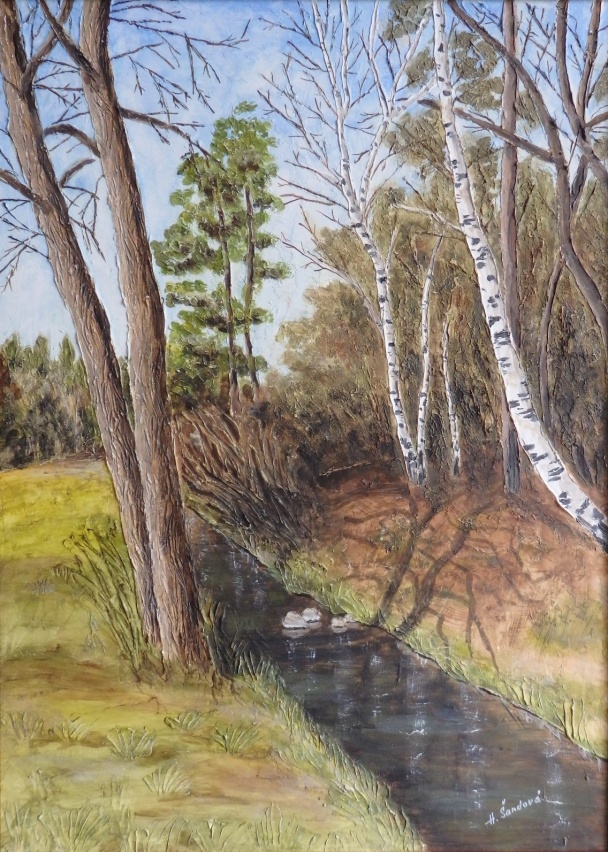 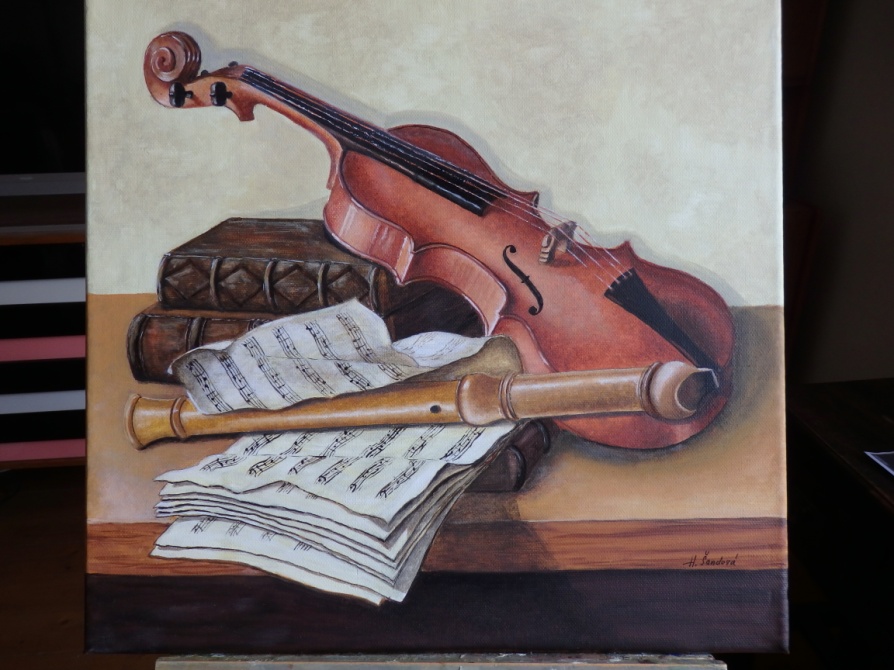 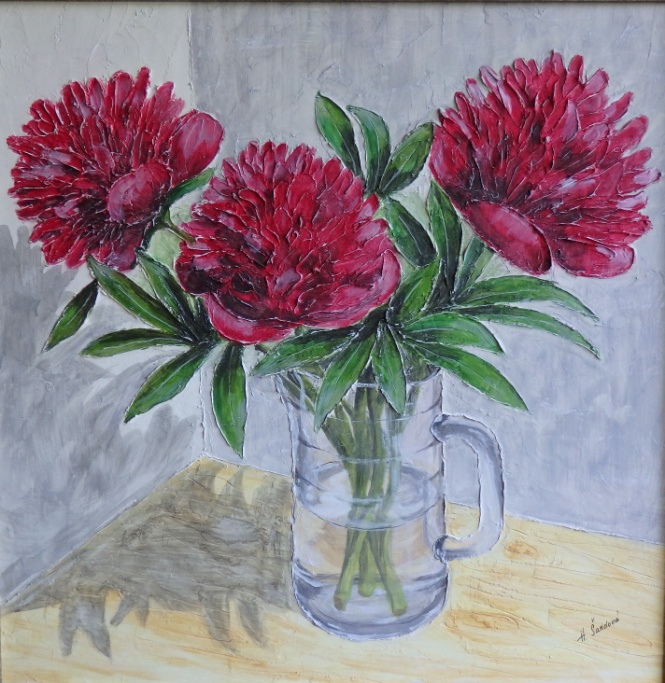     Nina Klestilová    BATIKA     (pouze při vernisáži)Zuzana Havelková   KABELKY  (pouze při vernisáži)zahájení výstavy v pátek 3.9.2021 od 17 hodinhudební vystoupení:  Nina Klestilová (kytara, zpěv)Muzeum JUDr. O. Kudrny v NetolicíchMírové náměstí 248, 384 11 NetoliceVýstava potrvá do 29.10.2021                       Otevřeno:    v září:    úterý - neděle   9-12, 13-16 hodin,                                              v říjnu:  pondělí - pátek  9-12, 13-16 hodin